PROVOZNÍ  ŘÁD  HŘIŠTĚ              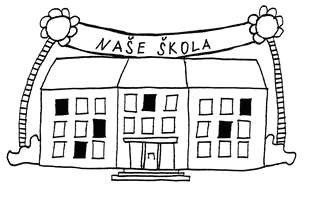 ZŠ Tachov, Hornická 1325 čl. 1  Využívání hřiště Provozovatelem víceúčelového sportovního hřiště je Základní škola Tachov, Hornická 1325, příspěvková organizace. v době mimo vyučování může hřiště využívat veřejnost všech věkových skupin k provozování sportovních her.  Uživatelem hřiště mohou být jednotlivci, organizace nebo i jiné skupiny osob. Všichni si mohou hřiště rezervovat na telefonním čísle 374 722 148 (kancelář školy) nebo 605 992 769 (správce hřiště) nejméně dva dny předem. Každý vstup do areálu je nutné před zahájením činnosti oznámit správci.  Uživatel hřiště je povinen dodržovat předem dohodnutý čas a provozovat určený druh sportu. Po celou dobu užívání hřiště zodpovídá za bezpečnost svou  i ostatních, dbá bezpečnostních předpisů a předpisů k ochraně majetku. Uživatel je povinen dbát pokynů a upozornění správce hřiště a ustanovení tohoto provozního řádu.  Platí zákaz vstupu na sportoviště v nevhodné obuvi. Vstup je povolen pouze v obuvi, která nepoškozuje povrchy. Je zakázána jízda vozidly po dráze a sportovištích.  V areálu je zakázáno kouření a požívání alkoholických nápojů a jiných omamných látek a odhazování žvýkaček.  Správce je oprávněn vykázat osoby, které porušují provozní řád, případně předčasně ukončit jejich činnost v areálu. čl. 2  Dodržování bezpečnosti a ochrana majetku V areálu hřiště je zakázáno jakékoli znečišťování nebo poškozování majetku. Všichni návštěvníci sportovního areálu provozují veškerou činnost na své vlastní nebezpečí. Do areálu je zakázán vjezd motorovými vozidly kromě vozidel, která mají souhlas ředitele školy. V areálu hřiště je zakázáno: kouřit a rozdělávat oheň odhazovat odpadky mimo místa k tomu určená vstupovat na hřiště v nevhodné obuvi (např. boty s hroty nebo s podpatkem) zavěšovat se na branky manipulovat s ostrými předměty jezdit na kole, koloběžce, skateboardu používat skleněné nádoby vstupovat mimo vyhrazenou provozní dobu, přelézat ploty přemisťovat pevná nebo mobilní zařízení mimo stanovená místa konzumovat alkoholické nápoje odhazovat žvýkačky  úmyslné, prudce odrážet míč o plot z bezprostřední blízkosti poškozovat zeleň vstupovat se psy V zájmu bezpečné a nerušené sportovní činnosti je povoleno vstupovat na hřiště pouze hrajícím osobám.  Uživatel hřiště nesmí svým chováním ohrožovat zdraví jiných uživatelů nebo jinak obtěžovat nejbližší okolí. Přinesené sportovní nářadí a sportovní oděv návštěvníků musí být bezpečné, nesmí ohrožovat bezpečnost ostatních účastníků a poškozovat sportovní zařízení. Provozovatel nenese odpovědnost za případné úrazy vzniklé ve sportovním areálu, a to i v případě použití poškozeného zařízení sportoviště. Současně neodpovídá za případnou ztrátu odložených věcí. Pro případné ošetření drobných poranění je uživateli k dispozici lékárnička první pomoci přístupná u správce. čl. 3  Provoz a správa hřiště 1. Provozní doba - letní období od 15.4. do 15.10.:  školní rok 	Po - Pá : 	08.00 - 15.30 (škola)   15.30 - 19.00  (veřejnost, organizace, kluby)  prázdniny:  10.00 - 12.00, 14.00 - 20.00 hod. (veřejnost, organizace, kluby) 2. Vstup do prostoru hřiště areálu je povolen pouze přístupovým schodištěm od školy, je zakázáno přelézání plotů a zamčených vrat. Provoz víceúčelového hřiště pro veřejnost začíná od 15. dubna a bude ukončen 15. října. Provoz pro uživatele je zpoplatněn podle ceníku.  V případě nepříznivých povětrnostních podmínek pro provoz hřiště je jeho správce oprávněn částečně omezit nebo zcela zrušit provoz. Pokud se objednatel nedostaví 15 minut po sjednané hodině, je správce oprávněn poskytnout hřiště jinému zájemci. V případě zjištění jakékoli závady na uvedeném sportovním zařízení nebo v jeho bezprostředním okolí je uživatel povinen tuto závadu nahlásit správci hřiště. čl. 4  Ceník Ostatní plochy: (dráha, fotbalové hřiště, travnaté plochy, stolní tenis, sektor skoku do dálky a vrh koulí):  Víceúčelové hřiště s umělým povrchem:  organizovaný trénink (celé hřiště)  	250,-Kč / hod. (cena za skupinu) organizovaný trénink (jeden kurt)  150,-Kč / hod. (cena za skupinu) Při týdenních a delších soustředěních s každodenním pronájmem bude cena stanovena dohodou.  Poznámka:  poplatky za používání v plné výši se počítají za každou započatou hodinu. čl. 5  Další ustanovení Při nedodržování tohoto provozního řádu může správce nebo jiný oprávněný pracovník uživatele z hřiště vykázat. Při neuposlechnutí těchto pokynů budou oprávnění pracovníci informovat policii. Kontaktní telefony:    * správce areálu (pracovní dny od 7.00 do 15.30 hod.)  	 	 	 	             374 722 148  nebo 605 992 769 * městská policie  156,   374 722 232  *záchranná služba  155,  374 722 222  Tento provozní řád je vyvěšen v areálu hřiště a na webových stránkách ZŠ Tachov, Hornická 1325,  www.zshornickatc.cz V Tachově dne  1. 9.  2021  Mgr. Radek Červený, ředitel školy * osoba mladší 15 let 	 5,-Kč/hod. * osoba starší 15 let 	 10,-Kč/hod. * organizovaný trénink  250,- Kč/hod. (cena za skupinu)  